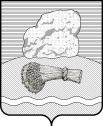 РОССИЙСКАЯ ФЕДЕРАЦИЯКалужская областьДуминичский районАдминистрация сельского поселения«ДЕРЕВНЯ БУДА» ПОСТАНОВЛЕНИЕ         03  июня 2019                                                                                                     № 28О  внесении изменений в муниципальную программу «Молодежь сельского поселения «Деревня Буда» на 2017-20232 годы», утвержденную постановлением администрации сельского поселения «Деревня Буда» от 25.11.2016 № 92    На основании статьи 179 Бюджетного кодекса Российской Федерации, в соответствии с пунктом 30 части 1 ст.14 Федерального закона от 06.10.2003г №131-ФЗ «Об общих принципах организации местного самоуправления в Российской Федерации», руководствуясь Постановлением администрации сельского поселения «Деревня Буда» от 21.10.2013 г № 40  «Об утверждении Порядка принятия решений о разработке муниципальных программ сельского поселения «Деревня  Буда», их формирования и реализации и Порядка проведения оценки эффективности реализации муниципальных программ сельского поселения «Деревня  Буда»», в соответствии с Уставом сельского поселения «Деревня  Буда» ПОСТАНОВЛЯЮ:       1.Внести  следующие  изменения в муниципальную программу «Молодежь сельского поселения «Деревня Буда» на 2017-2022 годы», утвержденную постановлением  администрации сельского поселения «Деревня  Буда» от 25.11.2016 № 92 (( в редакции  от 28.09.2017 № 54; от 15.11.2017 № 69; от 20.09.2018 № 51; от 21.12.2018 № 67; от 29.12.2018 № 71)  Внести изменения в п. 8 паспорта муниципальной программы «Молодежь сельского поселения «Деревня Буда» на 2017-2022 годы» изложив его в следующей редакции:     1.2. Внести изменения в раздел 6  «Обоснование объема финансовых ресурсов, необходимых для реализации муниципальной программы», изложив его в следующей редакции:Общий объем расходов местного бюджета, предусмотренный на реализацию мероприятий, включенных в настоящую муниципальную программу на период с 2017 года по 2022 год составит 64,5306 тыс.руб.1.3. Внести изменения в п.6.1. «Общий объем финансовых ресурсов, необходимых для реализации муниципальной программы»(тыс. руб.)       1.4. Внести изменения в п.6.2. «Обоснование объема финансовых ресурсов, необходимых для реализации муниципальной программы» (тыс. руб.)       1.5.  Внести изменения в раздел 7.3  паспорта п. 8  «Подпрограмма «Военно-патриотическое воспитание допризывной молодежи и подготовка ее к службе в вооруженных силах Российской Федерации» изложив его в следующей редакции:1.6. Внести изменения в раздел 7.3 подраздел 3 «Объем финансирования подпрограммы» изложив его в следующей редакции:(тыс. руб.)              1.7. Внести изменения в раздел 7.3 подраздел 5 «Перечень программных мероприятий подпрограммы «Военно-патриотическое               воспитание допризывной молодежи и подготовка ее к службе в  вооруженных силах Российской Федерации»            2.Настоящее постановление вступает в силу с момента подписания, подлежит обнародованию  и размещению в информационно-телекоммуникационной сети «Интернет на официальном сайте органов местного самоуправления сельского поселения «Деревня Буда» http://admbuda.ru/.  3.Контроль за исполнением настоящего постановления оставляю за собойГлава администрации                                                       О.Л.Чечеткина8Объемы финансирования муниципальной программы за счет всех источников финансированияНаименование показателяВсего (тыс.руб.)В том числе по годамВ том числе по годамВ том числе по годамВ том числе по годамВ том числе по годамВ том числе по годамВ том числе по годамВ том числе по годам8Объемы финансирования муниципальной программы за счет всех источников финансированияНаименование показателяВсего (тыс.руб.)201720182019202020202021202120228Объемы финансирования муниципальной программы за счет всех источников финансированияВСЕГО64,530613,720616,81016,06,06,06,06,06,08Объемы финансирования муниципальной программы за счет всех источников финансированияВ том числе по источникам финансирования:8Объемы финансирования муниципальной программы за счет всех источников финансированияБюджет СП «Деревня Буда»64,530613,720616,81016,06,06,06,06,06,0Наименование показателяВсегоВ том числе по годамВ том числе по годамВ том числе по годамВ том числе по годамВ том числе по годамВ том числе по годамНаименование показателяВсего201720182019202020212022ВСЕГОв том числе:по подпрограммам:«Профилактика правонарушений на территории СП «Деревня Буда»Без финансирования0,00,00,00,00,00,0«Развитие физической культуры и спорта в сельском поселении «Деревня Буда»10,010,00,00,00,00,00,0«Военно-патриотическое воспитание допризывной молодежи и подготовка ее к службе в вооруженных силах РФ»54,53063,720616,81016,06,06,06,0по источникам финансирования:средства местного бюджета64,530613,720616,81016,06,06,06,0№№Наименование показателей 
Значения по годам реализации программыЗначения по годам реализации программыЗначения по годам реализации программыЗначения по годам реализации программыЗначения по годам реализации программыЗначения по годам реализации программыЗначения по годам реализации программыЗначения по годам реализации программы№№Наименование показателей 
20172018201820192019202020212022I.  Подпрограмма «Военно-патриотическое воспитание молодежи»I.  Подпрограмма «Военно-патриотическое воспитание молодежи»I.  Подпрограмма «Военно-патриотическое воспитание молодежи»I.  Подпрограмма «Военно-патриотическое воспитание молодежи»I.  Подпрограмма «Военно-патриотическое воспитание молодежи»I.  Подпрограмма «Военно-патриотическое воспитание молодежи»I.  Подпрограмма «Военно-патриотическое воспитание молодежи»I.  Подпрограмма «Военно-патриотическое воспитание молодежи»I.  Подпрограмма «Военно-патриотическое воспитание молодежи»I.  Подпрограмма «Военно-патриотическое воспитание молодежи»I.  Подпрограмма «Военно-патриотическое воспитание молодежи»Основное мероприятие«Воспитание допризывной молодежи и подготовка ее к службе в вооруженных силах Российской Федерации»Основное мероприятие«Воспитание допризывной молодежи и подготовка ее к службе в вооруженных силах Российской Федерации»1Процессные              Процессные              Количество мероприятий, проведенных в рамках подпрограммы              Количество мероприятий, проведенных в рамках подпрограммы              444444441.1Действующие расходные обязательстваДействующие расходные обязательстваОбщее количество     Общее количество     44444444Объем финансовых    ресурсов, итого            Объем финансовых    ресурсов, итого            3,72063,720616,81016,81016,06,06,06,0В том числе:            В том числе:            - средства местного   бюджета
           - средства местного   бюджета
           3,72063,720616,81016,81016,06,06,06,08. Объемы финансирования            
подпрограммы за счет средств        
местного бюджета                  Финансирование осуществляется за счет средств местного бюджета сельского поселения «Деревня   Буда»Наименование показателяВсего(тыс.руб.)в том числе по годамв том числе по годамв том числе по годамв том числе по годамв том числе по годамв том числе по годамНаименование показателяВсего(тыс.руб.)201720182019202020212022ВСЕГО:54,5306 3,720616,81016,06,06,06,0в том числе:по источникам финансирования, всего:54,53063,720616,81016,06,06,06,0в том числе:средства местного бюджета54,53063,720616,81016,06,06,06,0№ п/пНаименование мероприятияСроки реализацииУчастник подпрограммыИсточники финансированияСумма расходов, всего (тыс.руб.)в том числе по годам реализации подпрограммы:в том числе по годам реализации подпрограммы:в том числе по годам реализации подпрограммы:в том числе по годам реализации подпрограммы:в том числе по годам реализации подпрограммы:в том числе по годам реализации подпрограммы:№ п/пНаименование мероприятияСроки реализацииУчастник подпрограммыИсточники финансированияСумма расходов, всего (тыс.руб.)2017201820192020202120221.Проведение мероприятий, посвященных памятным датам ВОВ В течение сроков реализации подпрограммыкультработникиБюджет СП  «Деревня Буда»49, 53063,720616,81011,06,06,06,02.Участие в районных, областных мероприятиях, проводимых в целях патриотического воспитания молодежиЕжегодно, в течение сроков реализации подпрограммыАдминистрация СП «Деревня  Буда»Без финансирования0,000,00,00,000,000,000,003.Проведение акции «Мы – граждане России!»Июнь, ноябрьЕжегодно, в течение сроков реализации подпрограммыкультработникиБез финансирования0,000,00,00,000,000,000,004.Проведение  акции «Никто не забыт,  ничто не забыто…»Ежегодно, в течение сроков реализации подпрограммыкультработникиБез финансирования0,000,00,00,000,000,000,005.Подарки новорожденнымВ течение сроков реализации подпрограммыАдминистрация СП «Деревня  Буда»Бюджет СП  «Деревня Буда»Бюджет СП  «Деревня Буда»5,0ИТОГО по Подпрограмме54, 53063,720616,81016,06,06,06,0